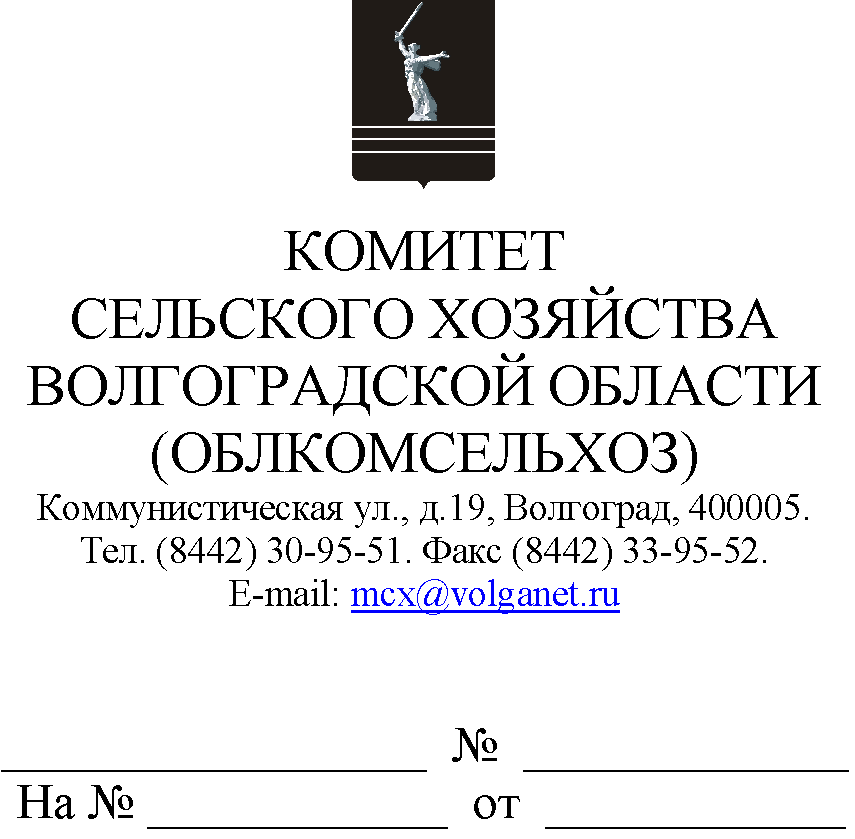 Руководителям органов управления АПК муниципальных районов, городского округа город Михайловка Волгоградской областиВ соответствии с письмом Департамента международного сотрудничества и развития экспорта продукции агропромышленного комплекса Министерства сельского хозяйства Российской Федерации 
от 10.01.2022 № 12/8 комитет сельского хозяйства Волгоградской области (далее – Комитет) информирует органы  управления АПК муниципальных районов (городского округа), что постановлением Правительства Российской Федерации от 07.08.2021 № 1313 утверждены Правила  предоставления государственной поддержки лизинговым организациям в целях возмещения недополученных доходов при уплате лизингополучателем лизинговых платежей по договорам финансовой аренды (лизинга) высокотехнологичного оборудования и техники (далее – Правила), предусматривающие возможность предоставления уполномоченными лизинговыми организациями оборудования и техники для производства, переработки и реализации продукции агропромышленного комплекса в лизинг с единовременной скидкой 25% или 45% при уплате авансового платежа.Федеральным законом от 06.12.2021 № 390-ФЗ "О федеральном бюджете на 2022 год и на плановый период 2023 и 2024 годов" на 2022 год на программу льготного лизинга предусмотрено финансирование в объеме 10,9 млрд. рублей.В настоящее время уполномоченными организациями, отобранными в соответствии с Правилами, являются 15 компаний: АО "Росагролизинг", ООО "РСХБ Лизинг", АО "Райффайзен-Лизинг", АО "Сбербанк – Лизинг", АО "Балтийский Лизинг", АО "Газпромбанк Лизинг", ООО ЛН РНКБ, ООО "УралБизнесЛизинг", ООО "Альфа-Лизинг", ООО "ПР-Лизинг", ООО "ЛК Дельта", АО "Региональная лизинговая компания Республики Башкортостан", ООО "Практика ЛК", АО "Региональная лизинговая компания Республики Татарстан", ООО "Тяжпромлизинг".В целях эффективного функционирования механизма государственной поддержки Комитет направляет вам перечень контактов для взаимодействия производителей-экспортеров продукции агропромышленного комплекса с вышеуказанными лизинговыми организациями и просит довести данную информацию до производителей-экспортеров продукции агропромышленного комплекса муниципального района (городского округа)Приложение: на 3 л. в 1 экз.Председатель комитета 						 М.В.МорозоваБушнев Сергей Николаевич (8442) 30-95-90